В целях эффективного исполнения полномочий по обеспечению безопасности населения Торопецкого района, ПОСТАНОВЛЯЮ:1. Внести в муниципальную программу Торопецкого района «О муниципальной программе Торопецкого района «Муниципальное управление и гражданское общество Торопецкого района» на 2018 – 2023 годы» (далее – муниципальная программа), утвержденную постановлением администрации Торопецкого района от 09.11.2017 № 498 следующие изменения:1.1. Паспорт муниципальной программы изложить в новой редакции согласно приложению 1 к настоящему постановлению.1.2. В пункте 25 главы 3 подраздела I раздела III муниципальной программы цифры «2192,0 тыс. руб.» заменить на цифры «2328,2 тыс. руб.».1.3. Таблицу 1 главы 3 подраздела I раздела III муниципальной программы изложить в новой редакции:Таблица 11.2. В пункте 36 главы 3 подраздела II раздела III муниципальной программы цифры «9101,4 тыс. руб.» заменить на цифры «9300,20 тыс.руб.».1.3. Таблицу 2 главы 3 подраздела II раздела III муниципальной программы изложить в новой редакции:«Таблица 2».1.4. Приложение 1 к муниципальной программе изложить в новой редакции согласно приложению 2 к настоящему постановлению.2. Настоящее постановление вступает в силу со дня его подписания, подлежит размещению в сети Интернет на официальном сайте администрации Торопецкого района.Глава Торопецкого района                                                                А.Г. БрижПриложение 1 к постановлению администрации Торопецкого района 23.12.2020 № 634Паспорт муниципальной программы 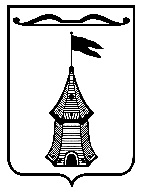 АДМИНИСТРАЦИЯ ТОРОПЕЦКОГО РАЙОНААДМИНИСТРАЦИЯ ТОРОПЕЦКОГО РАЙОНААДМИНИСТРАЦИЯ ТОРОПЕЦКОГО РАЙОНААДМИНИСТРАЦИЯ ТОРОПЕЦКОГО РАЙОНАТВЕРСКОЙ ОБЛАСТИТВЕРСКОЙ ОБЛАСТИТВЕРСКОЙ ОБЛАСТИТВЕРСКОЙ ОБЛАСТИПОСТАНОВЛЕНИЕ23.12.2020г.Торопец№ 634 № 634 О внесении изменений в постановление администрации Торопецкого района от 09.11.2017 № 498 «О муниципальной программе Торопецкого района «Муниципальное управление и гражданское общество Торопецкого района» на 2018 – 2023 годы»О внесении изменений в постановление администрации Торопецкого района от 09.11.2017 № 498 «О муниципальной программе Торопецкого района «Муниципальное управление и гражданское общество Торопецкого района» на 2018 – 2023 годы»О внесении изменений в постановление администрации Торопецкого района от 09.11.2017 № 498 «О муниципальной программе Торопецкого района «Муниципальное управление и гражданское общество Торопецкого района» на 2018 – 2023 годы»Годы реализации муниципаль-ной программыОбъем бюджетных ассигнований, выделенный на реализацию подпрограммы 1 «Создание условий для эффективного функционирования органов местного самоуправления Торопецкого района», тыс. руб.Объем бюджетных ассигнований, выделенный на реализацию подпрограммы 1 «Создание условий для эффективного функционирования органов местного самоуправления Торопецкого района», тыс. руб.Итого, тыс. руб.Годы реализации муниципаль-ной программыЗадача 1  «Повышение качества предоставления муниципальных услуг на территории Торопецкого района»Задача 2 «Создание условий для эффективного функционирования органов местного самоуправления и взаимодействие с органами местного самоуправления»Итого, тыс. руб.2018 г.0600,00600,002019 г.0568,80568,802020 г.0604,9604,92021 г.014,9014,902022 г.087,1087,102023г.0452,5452,5Всего, тыс. руб.02328,202328,20Годы реализации муниципа-льной программыОбъем бюджетных ассигнований, выделенный на реализацию подпрограммы 2 «Организация деятельности по государственной регистрации актов гражданского состояния на территории Торопецкого района» тыс. руб.Объем бюджетных ассигнований, выделенный на реализацию подпрограммы 2 «Организация деятельности по государственной регистрации актов гражданского состояния на территории Торопецкого района» тыс. руб.Объем бюджетных ассигнований, выделенный на реализацию подпрограммы 2 «Организация деятельности по государственной регистрации актов гражданского состояния на территории Торопецкого района» тыс. руб.Объем бюджетных ассигнований, выделенный на реализацию подпрограммы 2 «Организация деятельности по государственной регистрации актов гражданского состояния на территории Торопецкого района» тыс. руб.Итого, тыс. руб.Годы реализации муниципа-льной программыЗадача 1 «Обеспечение деятельности отдела записи актов гражданского состояния администрации Торопецкого района по реализации федеральных государственных полномочий на государственную регистрацию актов гражданского состояния»Задача 2«Создание условий для устойчивого функционирования Отдела записи актов гражданского состояния администрации Торопецкого района».Задача 2«Создание условий для устойчивого функционирования Отдела записи актов гражданского состояния администрации Торопецкого района».Задача 2«Создание условий для устойчивого функционирования Отдела записи актов гражданского состояния администрации Торопецкого района».Итого, тыс. руб.Годы реализации муниципа-льной программыЗадача 1 «Обеспечение деятельности отдела записи актов гражданского состояния администрации Торопецкого района по реализации федеральных государственных полномочий на государственную регистрацию актов гражданского состояния»областной бюджетбюджет Торопецкого районарезервный фонд Правитель-ства Тверской области2018 г.0788,10482,401270,52019 г.01998,3410,402408,72020 г.02044,0410,4198,82653,22021 г.0719,0410,401129,42022 г.0719,00,000719,02023 г.0637,0482,401119,4Всего, тыс. руб.06905,42196,0198,89300,2Наименование программы «Муниципальное управление и гражданское общество Торопецкого района» 2018-2023 годы (далее – муниципальная программа)Главный администратор программы Администрация Торопецкого районаСрок реализации программы2018 - 2023 годыЦели программыЦель 1 «Формирование эффективной системы исполнения ключевых муниципальных функций и предоставления качественных муниципальных услуг органами местного самоуправления Торопецкого района»;Цель 2 «Совершенствование муниципальной политики Торопецкого района в сфере обеспечения и защиты прав и свобод человека и гражданина, содействие развитию институтов гражданского общества»Наименование программы «Муниципальное управление и гражданское общество Торопецкого района» на 2018-2023 годы (далее – муниципальная программа)Подпрограммы Подпрограмма 1 «Создание условий для эффективного функционирования системы органов местного самоуправления» (далее – подпрограмма 1)Подпрограмма 2 «Организация деятельности по государственной регистрации актов гражданского состояния на территории Торопецкого района» (далее – подпрограмма 2);Подпрограмма 3 «Поддержка общественного сектора и обеспечение информационной открытости органов местного самоуправления» (далее – подпрограмма 3);Обеспечивающая подпрограммаОжидаемые результаты реализации программы- уровень удовлетворенности граждан работойсистемы органов местного самоуправления Торопецкого района к 2023 году не менее 83 %;-доля муниципальных услуг, по которым обеспечена возможность получения результатов предоставления муниципальных услуг в электронном виде, в общем количестве муниципальных услуг, к 2023 году не менее 60 %;- уровень удовлетворенности граждан качеством государственных услуг, оказываемых отделом ЗАГС Торопецкого района, к 2023 году не менее 88 %;- уровень удовлетворенности граждан информационной открытостью органов местного самоуправления Торопецкого района к 2023 году не менее 82 %;- уровень поддержки работы органов местного самоуправления Торопецкого района со стороны общественности, некоммерческих организаций Торопецкого района к 2023 году не менее 55%Объемы и источники финансирования программы по годам ее реализации в разрезе подпрограммОбщий объем финансирования муниципальной программы на 2018 - 2023 годы – 166760,6тыс. руб., в том числе за счет средств бюджета Торопецкого района –152535,7 тыс. руб.. – 26496,6 тыс. руб., в том числе:подпрограмма 1 -  600,0 тыс. руб.;подпрограмма 2 – 1270,5 тыс. руб.;подпрограмма 3 – 1385,6 тыс. руб.;обеспечивающая подпрограмма – 23240,5 тыс. руб.. – 29541,1 тыс. руб., в том числе:подпрограмма 1 – 568,8  тыс. руб.;подпрограмма 2 – 2408,7 тыс. руб.;подпрограмма 3 – 1441,8 тыс. руб.;обеспечивающая подпрограмма –25121,8 тыс. руб.2020 г. – 31096,6 тыс. руб., в том числе:подпрограмма 1 – 604,9  тыс. руб.;подпрограмма 2 – 2653,2 тыс. руб.;подпрограмма 3 – 1600,6 тыс. руб.;обеспечивающая подпрограмма – 26572,7 тыс. руб.2021 г. – 27962,8 тыс. руб., в том числе:подпрограмма 1 – 14,9  тыс. руб.;подпрограмма 2 – 1129,4 тыс. руб.;подпрограмма 3 – 1350,6 тыс. руб.;обеспечивающая подпрограмма – 25467,9 тыс. руб.2022 г. – 27604,6 тыс. руб., в том числе:подпрограмма 1 – 87,1 тыс. руб.;подпрограмма 2 – 719,0 тыс. руб.;подпрограмма 3 – 1350,6 тыс. руб.;обеспечивающая подпрограмма – 25447,9 тыс. руб.2023 г. – 23724,7 тыс. руб., в том числе:подпрограмма 1 – 452,5 тыс. руб.;подпрограмма 2 – 1119,4 тыс. руб.;подпрограмма 3 – 280,0 тыс. руб.;обеспечивающая подпрограмма – 21872,2 тыс. руб.